興亞聯合會計師事務所事務所簡介：興亞會計師事務所成立於1992年，由胡淑亞會計師創辦。隨後於懋玲會計師、陳姵因會計師於1993年及2002年加入該事務所。2009年，事務所更名為興亞聯合會計師事務所，至今已經有25年的歷史。事務所內有審計部、帳務部、工商稅務部以及行政支援團隊，提供專業審計、稅務和管理諮詢等服務。胡淑亞會計師、於懋玲會計師與陳姵因會計師多年來一直秉持專業精神並致力於提升事務所和客戶的專業品質，並積極參與會計師公會的各種專業公益活動，如經濟部、國稅局、台北市政府等公益諮詢服務，應邀進行演講、座談會和學校的教學課程。在內部方面，他們每年定期舉辦內部員工的專業培訓課程，不定期為客戶提供專業法規和新規定的培訓講座，以實現客戶、員工和事務所共同成長的目標。事務所特色：人才、品質及成長結合計畫實習員額： 2～5 員所長對實習同學的勉勵：興亞聯合會計師事務所為專業品質信譽卓著之會計師事務所。我們堅持以優秀專業人才、最高專業品質及正直品德的承諾，隨時為客戶提供品質劃一的完整服務。此即為本所之三大管理策略主軸：人才、品質及成長結合，亦即以人才優先為基礎，以專業品質為核心，以客戶滿意為依歸，進而創造業務成長。興亞人以實踐自我存在之價值宣言，恪遵行為準則，並落實凡事務求品質的服務理念。為提升我們在台灣及各國的客戶服務品質，興亞聯合會計師事務所以專業的服務團隊，提供客戶審計及企業諮詢、稅務諮詢及交易諮詢等多元化服務。公司地址： 台北市大安區羅斯福路三段261號9樓 (鄰近捷運台電大樓站2號出口)公司網址： (建置中)備註：請以WORD檔回傳，並提供事務所照片或宣傳照片(JPG檔照片)一張)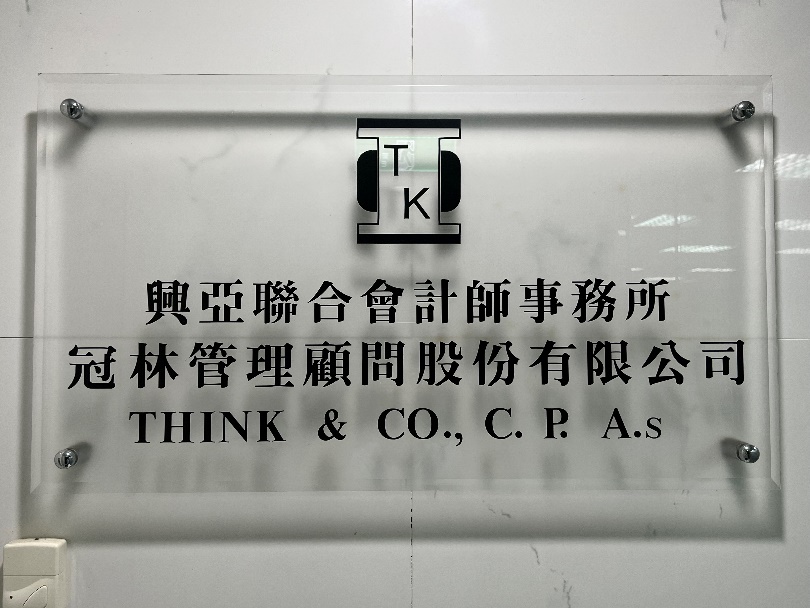 